ЧЕРКАСЬКА ОБЛАСНА РАДАГОЛОВАР О З П О Р Я Д Ж Е Н Н Я14.05.2019                                                                                               № 207-рПро проведення у 2019 році обласних змагань "Найспортивніше село Черкащини"	Відповідно до статті 56 Закону України "Про місцеве самоврядування в Україні", враховуючи пропозиції управління у справах сім’ї, молоді та спорту облдержадміністрації, обласної організації ВФСТ "Колос" АПК України щодо проведення обласних змагань "Найспортивніше село Черкащини":1. Провести у 2019 році обласні змагання "Найспортивніше село Черкащини".2. Затвердити положення про проведення обласних змагань "Найспортивніше село Черкащини" (додається).3. Утворити організаційний комітет з підготовки та проведення обласних змагань "Найспортивніше село Черкащини", затвердити його склад (додається).4. Управлінню у справах сім’ї, молоді та спорту облдержадміністрації забезпечити видатки для обласної організації ВФСТ "Колос" АПК України на проведення обласних змагань "Найспортивніше село Черкащини" та нагородження переможців і призерів в індивідуальних та командних видах за рахунок коштів, передбачених в обласному бюджеті по галузі "Фізична культура і спорт".5. Розпорядження голови обласної ради від 12.07.2018 № 223-р "Про проведення у 2018 році обласних змагань "Найспортивніше село Черкащини" визнати таким, що втратило чинність.Перший заступник голови							В.ТарасенкоП О Л О Ж Е Н Н Япро проведення обласних змагань "Найспортивніше село Черкащини"1. МЕТА І ЗАВДАННЯОбласні змагання "Найспортивніше село Черкащини" (далі - змагання) проводяться, як загальнообласний захід, спрямований на популяризацію фізичної культури і спорту, пропаганду здорового способу життя серед сільського населення.2. ТЕРМІН І МІСЦЕ  ПРОВЕДЕННЯ ЗМАГАНЬЗмагання  проводяться в два  етапи. І етап – районні змагання серед команд сільських, селищних рад. Змагання з міні-футболу проводяться в зонах 31 серпня 2019 року. ІІ етап - обласні фінальні змагання проводяться серед команд - переможців районних змагань 07 вересня 2019 року в м. Городище Черкаської області. Положення про проведення районних змагань, що передують обласним фінальним змаганням, затверджуються місцевими радами або головами районних рад.3. КЕРІВНИЦТВО ПРОВЕДЕННЯМ ЗМАГАНЬЗагальне керівництво з організації, підготовки та проведення змагань здійснюється організаційним комітетом, склад якого затверджується розпорядженням голови обласної ради.Підготовка та проведення змагань із видів спорту покладається на управління у справах сім’ї, молоді та спорту Черкаської обласної державної адміністрації, обласну організацію ВФСТ "Колос" АПК України та головну суддівську колегію, склад якої затверджується  обласною організацією ВФСТ "Колос".4. ВИМОГИ ДО СКЛАДУ КОМАНД ТА УЧАСНИКІВВ обласних фінальних змаганнях беруть участь команди - переможці районних змагань. До участі в обласних фінальних змаганнях допускаються команди сіл, селищ району або сіл, селищ, що входять до об'єднаних територіальних громад району, учасники яких проживають і мають відповідну реєстрацію не менше одного року на території села, селища, медичний допуск.Команди селищ, які є районними центрами, до змагань не допускаються. Склад команди: 24 особи (22 спортсмена, 2 представника (сільський, селищний голова або староста села, голова районного фізкультурно-оздоровчого клубу "Колос").У складі команди дозволяється участь двох студентів (учнів, слухачів) закладів вищої освіти І-ІV рівнів акредитації, які проживають у селі, селищі, але мають тимчасову реєстрацію в іншому населеному пункті, за умови пред’явлення паспорта.До участі у змаганнях не допускаються учасники, яким на момент проведення змагань не виповнилося 17 років.Персональну відповідальність за стан здоров'я учасників, допущених до участі у змаганнях (крім випадків травмування під час змагань), несуть лікарі, які надали дозвіл учасникам на участь у змаганнях.Керівниками збірних команд, що прибули на обласні фінальні змагання, є сільські, селищні голови або старости сіл, голови районних фізкультурно-оздоровчих клубів "Колос".Команди, що прибувають на обласні фінальні змагання, повинні мати табличку з повним найменуванням села, селища та сільської ради, об'єднаної територіальної громади (розмір 25х80 см.), необхідні для участі у змаганнях спортивну форму, інвентар та обладнання (тенісні шарики, футбольні м’ячі для футзалу, годинник для фіксації часу гри у шашки). Команди - учасники зональних та фінальних змагань з міні-футболу повинні мати два комплекти різнокольорової футбольної форми, у тому числі єдину екіпіровку для участі в церемоніях урочистого відкриття та закриття змагань.Керівники збірних команд несуть повну особисту відповідальність за дотримання усіма учасниками правил техніки безпеки та виконання вимог даного Положення.Один і той же учасник команди може бути заявлений для участі у декількох видах спорту (без порушення кількісного складу команди).5. ПРОГРАМА ЗМАГАНЬ У програму змагань І етапу рекомендується включити такі види спорту: армспорт, гирьовий спорт, міні-футбол, теніс настільний, перетягування канату, шашки, дартс та інші  види спорту.Обласні фінальні змагання проводяться з армспорту, гирьового спорту, міні-футболу, тенісу настільного, перетягування канату, шашок, дартсу.Змагання з видів спорту проводяться згідно з діючими правилами (в окремих випадках - з деяким їх спрощенням). Остаточне рішення по формулі та регламенту проведення змагань приймається головною суддівською колегією, виходячи з фактичної кількості команд, що прибули для участі у змаганнях, і доводиться до відома представників команд безпосередньо на місці.Обов’язки тренера-представника команди з видів спорту програми змагань дозволяється виконувати одному з учасників даних змагань (капітану команди).Армспорт:Змагання особисті. Склад команди: 3 учасники (по одному учаснику в кожній ваговій категорії). Вагові категорії: до , до , більше . Змагання проводяться згідно з діючими правилами за системою з вибуванням після двох поразок. В залік іде сума набраних очок трьома учасниками.Гирьовий спорт:Змагання особисто-командні. Склад команди: 1 учасник (чоловік). Вагова категорія абсолютна: двоборство (ривок + поштовх) Вага гирі - . Кожному часнику на виконання змагання  надається 10 хвилин.Змагання проводяться згідно діючих Правил, затверджених Федерацією гирьового спорту України.Переможець визначається за кількістю підйомів. У разі однакової кількості очок у двох чи більше учасників, перевага надається учаснику, який має меншу власну вагу.Теніс настільний:Змагання особисті. Склад команди: 2 учасники (1 чоловік, 1 жінка). Змагання серед чоловіків і жінок проводяться  окремо. Змагання проводяться з трьох партій до 11 очок; якщо рахунок партій 2:0, третя партія не проводиться. До заліку зараховується сума набраних очок кожним  учасником.Перетягування канату: Змагання команді. Склад команди: 5 учасників, 1 резервний. Змагання проводяться серед чоловічих команд. Змагання проводяться з 3-х спроб. При  виграші 2-х, команда стає переможницею. Система проведення змагань  визначається головною суддівською колегією.Після кожної спроби команди міняються місцями. Відпочинок між спробами  не більше 2-х хвилин.Дозволяється одна заміна. Учасник, якого замінили, подальшої  участі у змаганнях не бере.Шашки:Змагання особисті. Склад команди: 2 учасники (1 чоловік, 1 жінка). Контрольний час: 20 хвилин кожному учаснику до повного закінчення партії. Час туру: 40 хвилин. Особиста першість визначається найбільшою кількістю очок. У випадку рівності очок у декількох учасників місце визначається особистою зустріччю, найбільшою кількістю перемог. Учасник прибуває зі своїми шашками та годинником. Система проведення змагань визначається головною суддівською колегією.Дартс (метання дротиків):Змагання серед сільських/селищних голів/старост проводиться поза заліком.Міні - футбол:Змагання команді. Склад команди: 8 учасників (чоловіки; на майданчику 5 гравців, в тому числі воротар), 1 тренер. Тривалість матчу: 2 тайми по 10 хвилин. Змагання І етапу проводяться у п’яти зонах за коловою системою. До фінальної частини змагань виходять команди-переможці зон (5 команд) та команда Городищенського району, на території якого проводяться фінальні змагання. У фінальній частині змагань команди - учасники діляться на дві підгрупи по три команди в кожній. Змагання у підгрупах проводяться за коловою системою. Команди, що посіли І місце у підгрупах, визначають переможця у змаганнях між собою, команди, що посіли ІІ місце, у підгрупах розігрують ІІІ місце, команди, що посіли ІІІ місце, отримують очки за 5-6 місце.Відповідальність за проведення зональних змагань з міні-футболу покладається на відділи у справах сім’ї, молоді та спорту районних державних адміністрацій, районні фізкультурно-оздоровчі клуби "Колос".Склад зон та місце проведення змагань з міні-футболу             (змагання проводяться 31 серпня 2019 року):6. ВИЗНАЧЕННЯ ПЕРЕМОЖЦІВ ТА НАГОРОДЖЕННЯПереможці та призери змагань у загальнокомандному комплексному заліку визначаються за найбільшою сумою очок, набраних у видах спорту, відповідно до таблиці нарахування очок.Таблиця нарахування очок  Якщо дві або більше команди наберуть однакову сумарну кількість очок, перевагу має команда, у якої більша кількість перших, других, третіх і т.д. місць у окремих видах спорту. Очки у змаганнях з міні-футболу та перетягування канату нараховуються кожному учаснику змагань з коефіцієнтом  0,5.За І, ІІ, ІІІ загальнокомандні місця команди нагороджуються грошовими преміями відповідно у розмірі (на суму) 30 000, 20 000, 15 000 гривень, що перераховуються відповідно сільським (селищним) радам, а також кубками, грамотами. Переможці в командних видах програми змагань нагороджуються кубками, медалями та грамотами. Переможці в особистих видах програми нагороджуються медалями та грамотами.7. ФІНАНСОВЕ ЗАБЕЗПЕЧЕННЯ ЗМАГАНЬВитрати на проведення обласних фінальних змагань здійснює Черкаська обласна організація ВФСТ "Колос" АПК України (нагородження переможців та призерів змагань кубками, медалями, грамотами; оплату добових суддям; поліграфічні та транспортні послуги, придбання кубків для переможців та призерів у загальнокомандному заліку).Витрати на відрядження учасників команд для участі в обласних фінальних змаганнях (проїзд, добові, харчування) здійснюються за рахунок  відряджаючої сторони.Районний фізкультурно-оздоровчий клуб "Колос" забезпечує підготовку та оформлення місць проведення змагань.8. ПОРЯДОК І ТЕРМІН ПОДАННЯ ЗАЯВОКДля участі в обласних фінальних змаганнях командам необхідно подати попередню заявку та письмовий звіт районного фізкультурно-оздоровчого клубу "Колос" про проведення районних змагань до 25 серпня 2019 року на електронну адресу обласної організації ВФСТ "Колос" АПК України (sportkolos_cherkassy@ukr.net).В день приїзду на обласні фінальні змагання команди подають до головної суддівської колегії такі документи:1. Поіменну заявку на участь в обласних фінальних змаганнях з відміткою про медичний дозвіл на кожного учасника:Голова  сільської  (селищної)  ради	(печатка)		(підпис)		(ПІБ)Голова  районного  ФОК "Колос"		(печатка)		(підпис)		(ПІБ)До змагань допускається __________________________ осіб (кількість осіб прописом)Лікар           					(печатка)		(підпис)		(ПІБ)2. Заявочні листи на участь у кожному виді спорту з візою та печаткою лікаря.3. Паспорт з наявною відміткою про постійну реєстрацію учасника змагань.Примітка: паспорт учаснику змагань необхідно мати при собі протягом  всього періоду проведення змагань з виду спорту та бути готовим пред’являти його на вимогу суддів.4. Звіти про проведення районних змагань (без звітів про проведення районних змагань, до участі в змаганнях команда не допускається).9. ВІДПОВІДАЛЬНІСТЬ ЗА ПОРУШЕННЯ За участь у змаганнях незаявленого або дискваліфікованого учасника його команді у даному виді спорту визначається останнє місце з наступним відніманням з підсумкової суми 5 штрафних очок.Така ж міра визначається команді, гравці та уболівальники якої своєю недисциплінованою поведінкою створили реальну загрозу зриву змагань з видів спорту.10. ПРОТЕСТИУ разі виникнення протестів під час проведення змагань, рішення по їх суті приймаються головною суддівською колегією по закінченню змагань з виду спорту після надходження обґрунтованого письмового протесту.Протести, що не занесені до суддівського протоколу, не розглядаються. С К Л А Дорганізаційного комітету  з підготовки  та проведення обласних змагань  "Найспортивніше село Черкащини" ЗАТВЕРДЖЕНОРозпорядження  голови  обласної радивід  14.05.2019   № 207-рВид спортуКількість  учасників (осіб)Кількість  учасників (осіб)УсьогоВид спортучоловікижінки22Армспорт33Гирьовий спортабсолютна категорія11Міні-футбол88Теніс настільний112Перетягування канату66Шашки112Дартссільський/селищний голова/старостасільський/селищний голова/старостасільський/селищний голова/староста1 зона2 зона3 зона4 зона5 зонаМісце прове-денняЖашків-ський р-нЛисянський р-нШполянськийр-нЧеркаськийр-нДрабівський р-нЖашківський р-нКатеринопіль-ський р-нЗвенигородський р-нКам’янськийр-нДрабівський р-нМонастири-щенськийр-нЛисянський     р-нКорсунь-Шевченківський  р-нСмілянськийр-нЗолотоніський р-нУманський     р-нМаньківськийр-нШполянський р-нЧеркаськийр-нКанівський р-нХристинів-ський р-нТальнівськийр-нЧигиринський р-нЧорнобаївський р-нМісцеОчкиМісцеОчки1301115227121432413134221412521151162016107191798181889171971016206№Прізвище,ім’я, по батькові учасника (повністю)Рік народженняВид спортуВіза лікаря, печаткаПОГОДЖЕНОНачальник управління у справах сім’ї, молоді та спорту Черкаської облдержадміністрації____________ М.Зеленський "____" ____________ 2019 р.ПОГОДЖЕНО         Голова обласної організації         Всеукраїнського фізкультурно-спортивного товариства  "Колос"       ___________В. Христенков     "____" _______________ 2019 р.ЗАТВЕРДЖЕНОРозпорядження  голови  обласної ради	від 14.05.2019     № 207-рТАРАСЕНКОВалентин Петрович-перший заступник голови  обласної ради,   голова оргкомітетуЗЕЛЕНСЬКИЙ       Максим Васильович-начальник  управління у справах сім’ї, молоді та спорту обласної державної адміністрації, заступник голови оргкомітетуПАНЧИШИН                 Микола Васильович-заступник голови Городищенської  районної ради, заступник голови оргкомітету (за згодою)ХРИСТЕНКОВ    Володимир Іванович-голова обласної організації Всеукраїнського фізкультурно-спортивного товариства "Колос" АПК України,  заступник голови оргкомітетуЧлени оргкомітету:Члени оргкомітету:Члени оргкомітету:БІЛЬДА                    Андрій Олександрович-голова обласного відділення НОК України  в Черкаській області (за згодою)БАКЛИЦЬКИЙВіталій Вікторович-начальник Городищенського відділення Смілянського  відділу поліції Головного управління Національної поліції у Черкаській області (за згодою)ГОРЛАЧ Марина Володимирівна-голова обласної профспілкової організації працівників агропромислового комплексу України (за згодою)ГРОМИКО                    Ніна Віталіївна-виконуючий обов'язки заступника голови обласної організації Всеукраїнського фізкультурно-спортивного  товариства "Колос" АПК УкраїниДОМАНСЬКИЙ Володимир Миколайович-голова постійної комісії Черкаської обласної ради з питань освіти, науки, культури, молодіжної політики  спорту (за згодою)КРАВЧЕНКОВасиль Михайлович-головний лікар комунального закладу "Городищенське територіальне медичне об’єднання"  Городищенської районної ради (за згодою)ЛУПАШКООлександр Вікторович-голова постійної комісії Черкаської обласної ради з питань агропромислового розвитку та земельних відносин (за згодою)МОВЧАН                   Василь Олексійович-радник голови обласної радиПАНІЩЕВБогдан Євгенійович-керівник секретаріату обласної радиШЕВЧЕНКО                      Петро Васильович-голова  федерації професійних спілок Черкаської  області (за згодою)ЯРЕМЧУКОлександр Васильович-голова Городищенського районного  фізкультурно-оздоровчого клубу  "Колос"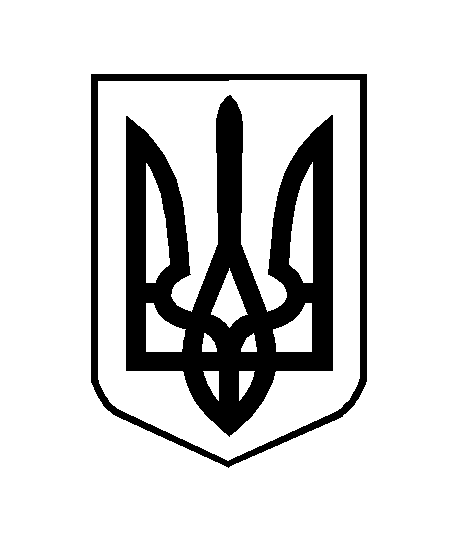 